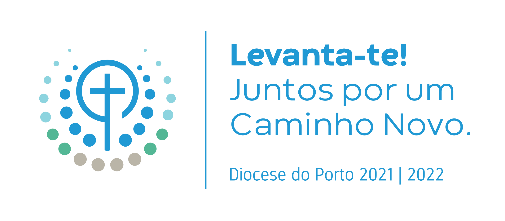 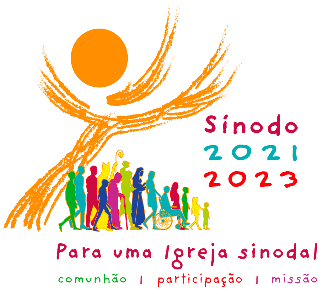 Proposta para uma Liturgia da Palavra Começa no BatistérioCanto de EntradaSinal da CruzSaudaçãoAdmoniçãoRenovação das Promessas BatismaisAsperges (Rito de Aspersão)Início da Procissão para a IgrejaCanto processional da Ladainha dos SantosO Evangeliário abre a ProcissãoA seguir ao Evangeliário, leva-se uma imagem (ícone) Mariana.O Evangeliário será colocado sobre o altar e a imagem (ícone) mariana perto do altar.Oração ColetaProclamação da Palavra Primeira Leitura: At 10,1-48; ou At 2,1-11.Salmo Responsorial: Sl 104,1.24, 29-30, 31,34; ou Sl 33,10-15Segunda Leitura: Gal 5,1-24; ou 1 Cor 12,12-26; ou 1 Cor 12,27-31Aclamação ao EvangelhoEvangelho: Lc 24,13-35; ou Mt 5,13-16; ou Lc 8,4-15; ou Lc 8,16-18a,19-21; ou Jo 16,12-15Homilia(À homilia deve seguir-se um momento de oração em silêncio)Fazer ressoar a Palavra de DeusDiversos membros do Povo de Deus podem apresentar breves testemunhos. Após cada testemunho, leva-se uma vela para diante da imagem mariana. Entre um testemunho e o seguinte pode cantar-se uma breve aclamação ao Espírito Santo. Pode também cantar-se o Veni Creator Spiritus e recitar-se a oração Adsumus Sancte Spiritus. Aos testemunhos e à invocação do Espírito Santo segue-se a Oração dos Fiéis, e, em seguida, lo Pai nosso. Os testemunhos podem também ser substituídos por um breve tempo de partilha orante sobre a Palavra de Deus que foi proclamada, em pequenos grupos de 2-5 pessoas.ConclusãoBênçãoEntrega de um sinal da missão para simbolizar o início do SínodoDespedida Uma proposta para a Oração dos FiéisUma oração inspirada pelos 10 núcleos temáticos do Documento Preparatório (§30) Pela Igreja: para que possamos caminhar como companheiros lado a lado, na mesma estrada,Oremos ao Senhor. 	R/.  Ouvi-nos, Senhor ou Ouvi, Senhor, a nossa oração. Para termos ouvidos que oiçam. Que os nossos corações e as nossas inteligências se abram para acolher os outros sem preconceitos. Oremos ao Senhor. 	R/.  Ouvi-nos, Senhor ou Ouvi, Senhor, a nossa oração. Pelo dom de falar e dar opinião. Para que sejamos animados nesta viagem sinodal para falar com coragem e parresia [ousadia], unindo liberdade, verdade e amor. Oremos ao Senhor. 	R/.  Ouvi-nos, Senhor ou Ouvi, Senhor, a nossa oração. Por uma Igreja que saiba celebrar. Para que o nosso caminho em conjunto, nos próximos meses, se baseie na escuta comum da Palavra de Deus e na celebração da Eucaristia na comunhão do povo de Deus. Oremos ao Senhor. 	R/.  Ouvi-nos, Senhor ou Ouvi, Senhor, a nossa oração. Pela nossa participação na Missão de Cristo. Para que, mediante o nosso caminho sinodal em conjunto, possamos crescer na responsabilidade partilhada pela missão que nos foi confiada. Oremos ao Senhor. 	R/.  Ouvi-nos, Senhor ou Ouvi, Senhor, a nossa oração. Por um verdadeiro diálogo na Igreja e na sociedade. Para que, mediante um caminho de perseverança, paciência e compreensão recíproca, estejamos atentos à experiência das pessoas e dos povos. Oremos ao Senhor. 	R/.  Ouvi-nos, Senhor ou Ouvi, Senhor, a nossa oração. Pela unidade dos cristãos. Para que o diálogo entre cristãos de diversas denominações, unidos por um só Batismo, possa irradiar um novo esplendor neste caminho sinodal. Oremos ao Senhor. 	R/.  Ouvi-nos, Senhor ou Ouvi, Senhor, a nossa oração. Pelo exercício da autoridade e pela participação no Povo de Deus. Para que as raízes sinodais da Igreja tenham como fruto novos modos de estar ao serviço uns dos outros a todos os níveis do Corpo de Cristo. Oremos ao Senhor. 	R/.  Ouvi-nos, Senhor ou Ouvi, Senhor, a nossa oração. Para que o nosso discernimento seja guiado pelo Espírito Santo. Para que todas as decisões tomadas neste caminho sinodal sejam alcançadas com o discernimento através de um consenso que brote da nossa comum obediência ao Espírito Santo. Oremos ao Senhor. 	R/.  Ouvi-nos, Senhor ou Ouvi, Senhor, a nossa oração. Por uma espiritualidade do caminhar juntos. Para que possamos ser formados como discípulos de Cristo, como famílias, como comunidades e como seres humanos, mediante a nossa experiência deste caminho sinodal. Oremos ao Senhor. 	R/.  Ouvi-nos, Senhor ou Ouvi, Senhor, a nossa oração. 